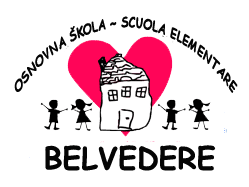 BUON INIZIO ANNO A TUTTI GLI ALUNNI, AI LORO GENITORI E AGLI INSEGNANTI!SRETAN I USPJEŠAN POČETAK ŠKOLSKE GODINE SVIM UČENICIMA, NJIHOVIM RODITELJIMA I UČITELJIMA!Anno scolastico/Školska godina2022/2023Cari alunni e genitori,ci vediamo lunedì, 5 settembre alle ore 8:30. Le prime classi invece arrivano alle ore 10:00 nel cortile per lo spettacolino di benvenuto. Finiremo per le 11:00.Cosa portare?Le prime classi non devono portare niente.Le classi 2° - 8°munirsi di un'agendina e astuccio.La prima settimana di scuola non ci sarà la merenda. Ci sara' solamente il pranzo per gli alunni del doposcuola. Per le classi 2°- 4° il doposcuola inizia martedì, 6/9/'22.Per le 1. classi il doposcuola inizia la seconda settimana di scuola.Un grande saluto e ci vediamo lunedì!Dragi učenici i roditelji,vidimo se u ponedjeljak, 5. rujna 2022 .g.,  u 8:30 sati, samo će učenici prvoga  razred doći u 10:00 sati na svečani prijem u dvorištu škole. – Svi završavamo u 11:00 sati.Što donijeti?- Učenici prvoga  razred ne trebaju donijeti ništa, a učenici  od 2. do 8. razreda mogu ponijeti informativku i pernicu.Prvi tjedan nastave neće biti školske marende dok će ručak biti organiziran za učenike produženog  boravaka.Učenicima  od 2.do 4. razreda produženi boravak počinje u utorak,  6.9.2022. g., a prvašićima drugi nastavni °tjedan.Veliki pozdrav svima i vidimo se u ponedjeljak!